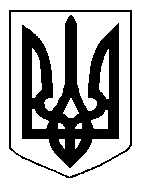 БІЛОЦЕРКІВСЬКА МІСЬКА РАДА	КИЇВСЬКОЇ ОБЛАСТІ	Р І Ш Е Н Н Я
від 25 червня 2020 року                                                                        № 5508-98-VII
Про затвердження проекту землеустрою щодо відведення земельної ділянки  та передачу земельної ділянки комунальної власності в постійне користуванняКОМУНАЛЬНОМУ ПІДПРИЄМСТВУ БІЛОЦЕРКІВСЬКОЇ  МІСЬКОЇ РАДИ «АГЕНЦІЯ  СТРАТЕГІЧНОГО РОЗВИТКУ БІЛОЇ ЦЕРКВИ»Розглянувши звернення постійної комісії з питань земельних відносин та земельного кадастру, планування території, будівництва, архітектури, охорони пам’яток, історичного середовища та благоустрою до міського голови від 27 травня 2020 року №127/02-17, протокол постійної комісії з питань  земельних відносин та земельного кадастру, планування території, будівництва, архітектури, охорони пам’яток, історичного середовища та благоустрою від 26 травня 2020 року №212, заяву КОМУНАЛЬНОГО ПІДПРИЄМСТВА БІЛОЦЕРКІВСЬКОЇ МІСЬКОЇ РАДИ «АГЕНЦІЯ СТРАТЕГІЧНОГО РОЗВИТКУ БІЛОЇ ЦЕРКВИ» від 22 травня 2020 року 15.1-07\2093, проект землеустрою щодо відведення земельної ділянки, відповідно до ст. ст. 12, 79-1, 92, 122, 125, 126, 186, 186-1 Земельного кодексу України, ст. 24 Закону України «Про регулювання містобудівної діяльності», ч. 5 ст. 16 Закону України «Про Державний земельний кадастр», ст. 50 Закону України «Про землеустрій», п.34 ч.1 ст. 26 Закону України «Про місцеве самоврядування в Україні», міська рада вирішила:1.Затвердити проект землеустрою щодо відведення земельної ділянки КОМУНАЛЬНОМУ ПІДПРИЄМСТВУ БІЛОЦЕРКІВСЬКОЇ  МІСЬКОЇ РАДИ  «АГЕНЦІЯ  СТРАТЕГІЧНОГО РОЗВИТКУ БІЛОЇ ЦЕРКВИ» з цільовим призначенням 03.10 Для будівництва та обслуговування будівель ринкової інфраструктури (вид використання – для розміщення, експлуатації та обслуговування багатофункціонального комплексу з громадською вбиральнею) за адресою: площа Соборна, площею , що додається.2.Передати земельну ділянку комунальної власності в постійне користування КОМУНАЛЬНОМУ ПІДПРИЄМСТВУ БІЛОЦЕРКІВСЬКОЇ  МІСЬКОЇ РАДИ  «АГЕНЦІЯ  СТРАТЕГІЧНОГО РОЗВИТКУ БІЛОЇ ЦЕРКВИ» з цільовим призначенням 03.10 Для будівництва та обслуговування будівель ринкової інфраструктури (вид використання – для розміщення, експлуатації та обслуговування багатофункціонального комплексу з громадською вбиральнею) за адресою: площа Соборна, площею , за рахунок земель населеного пункту м. Біла Церква. Кадастровий номер: 3210300000:04:019:0159.3.Особі, зазначеній в цьому рішенні зареєструвати право постійного користування на земельну ділянку в Державному реєстрі речових прав на нерухоме майно.4. Контроль за виконанням цього рішення покласти на постійну комісію з питань  земельних відносин та земельного кадастру, планування території, будівництва, архітектури, охорони пам’яток, історичного середовища та благоустрою.Міський голова                                                                                  Геннадій ДИКИЙ